Дана: 31.12.2014. годинеНАРУЧИЛАЦКЛИНИЧКИ ЦЕНТАР ВОЈВОДИНЕул. Хајдук Вељкова бр. 1, Нови Сад(www.kcv.rs)објављујеПОЗИВ ЗА ПОДНОШЕЊЕ ПОНУДЕ за ЈН 260-14-ОВрста наручиоца: ЗДРАВСТВОВрста поступка: Отворени поступакВрста предмета: Предмет јавне набавке је:Набавка регистрованих лекова са и ван Листе лекова за потребе Националног програма вантелесне оплодње Клинике за гинекологију и акушерство у оквиру Клиничког центра Војводине.Oзнака из општег речника набавке: 33600000 - фармацеутски производи.Јавна набавка је подељена по партијама:Критеријум је: најнижа понуђена цена.Начин преузимања конкурсне документације, односно интернет адреса где је конкурсна документација доступна:Конкурсна документација се може преузети на интернет страници Клиничког центра www.kcv.rs и на Порталу Управе за јавне набавке www.portal.ujn.gov.rs.Адреса и интернет адреса државног органа или организације, односно органа или службе територијалне аутономије или локалне самоуправе где се могу благовремено добити исправни подаци о пореским обавезама, заштити животне средине, заштити при запошљавању, условима рада и сл:Министарство финансија и привреде - Пореска управа Републике СрбијеСаве Машковића 3-5, Београд; Република Србија, www.poreskauprava.gov.rs;Министарство Eнергетике, развоја и заштите животне срединеНемањина 22-26, Београд, Република Србија, www.merz.gov.rs;Министарство рада, запошљавања и социјалне политикеНемањина 11, Београд, Република Србија, www.minrzs.gov.rs;Завод за социјално осигурањеБул. уметности 10, Нови Београд, Република Србија, www.zso.gov.rs;Агенција за заштиту животне срединеРуже Јовановић 27а, Београд (улаз из Жабљачке улице), Република Србија, www.sepa.gov.rs;Министарство здравља Републике Србије
Немањина 22 – 26, Београд, Република Србија, sekretarijat@zdravlje.gov.rs;Начин подношења понуде и рок за подношење понуде:Понуде се достављају обавезно у затвореној коверти са бројем и називом јавног позива за коју се доставља понуда "Понуда за јавну набавку број 263-14-O - набавка регистрованих лекова са и ван Листе лекова за потребе Националног програма вантелесне оплодње Клинике за гинекологију и акушерство у оквиру Клиничког центра Војводине, партија бр. ____ - ____назив партије_____ - не отварати". На полеђини коверте обавезно навести тачан назив понуђача, тачну адресу и контакт.Понуде се достављају на адресу: Клинички центар Војводине, Нови Сад, улица Хајдук Вељкова бр. 1, поштом или лично, преко писарнице Клиничког центра Војводине.Рок за подношење понуда је дан 23.01.2015. године у 08,00 часова.Место, време и начин отварања понуда:Јавно отварање понуда обавиће се у Управној згради Клиничког центра Војводине, дана 23.01.2015. године у 10,00 часова.Јавном отварању понуда могу да присуствују овлашћени представници понуђача, који ће своја овлашћења предати комисији за јавну набавку приликом отварања понуда.Рок за доношење одлуке:Одлука о додели уговора биће донета у року од 25 дана од дана отварања понуда, осим у нарочито оправданим случајевима, као што је обимност или сложеност понуда, односно сложеност методологије доделе пондера, када рок може бити 40 дана од дана отварања понуда.Лице за контакт:Лице за контакт је: Јелица Николић, дипл. фарм. спец., тел.: 021/487-22-28, за административна питања, а за правна питања Марко Јанковић, дипл. правник, тел.: 021/487-22-11.KLINIČKI CENTAR VOJVODINE21000 Novi Sad, Hajduk Veljkova 1, Vojvodina, Srbijatelefonska centrala: +381 21/484 3 484www.kcv.rs, e-mail: uprava@kcv.rsРедни број партијеНазив партијеПроцењена вредност партије, без ПДВ-а, у динарима1.menotrofin7.264.56,002.folitropin beta,  0,5ml (50 i.j./0,5ml)5.112.943,203.folitropin beta, 0,5ml  (100 i.j./0,5ml)6.132.420,004.folitropin alfa (75 i.j./ml)6.630.500,005.folitropin alfa 1,5ml (900 i.j./1,5 ml)1.621.275,006.folitropin alfa 0,75ml (450 i.j./0,75 ml)811.435,007.Triptorelin (0,1mg/1ml)3.531.189,628.ganireliks (0,25mg/0,5ml)1.911.950,009.cetroreliks (0,25mg/ml)2.210.280,0010.horiogonadrotopin (5000 i.j.)240.520,0011.horiogonadrotopin (1500 i.j.)40.599,0012.progesterone (90mg/1,125g)724.650,0013.korifolitropin alfa (150mcg/0,5ml)1.720.143,0014.korifolitropin alfa (100mgc/0,5ml)1.146.762,00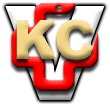 